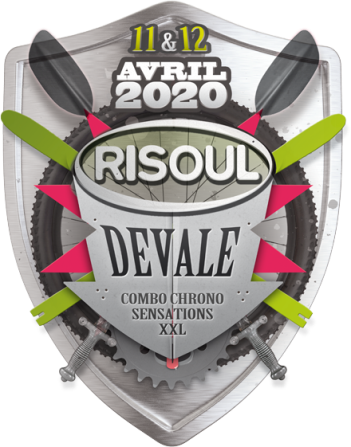 A compléter dans sa totalité et à renvoyer avec votre règlement par chèque bancaire : Inscription 150 € / équipierOption location DVA : + 10 €Règlement à l’ordre de l’Office du tourisme de Risoul/ RisoulD à retourner l'adresse suivante : Office du Tourisme – Bat d'accueil – 05600 Risoul 1850. Tel : 0492460260 – mail : info@risoul.comPrix spécial : groupe – entreprise – féminine (nous consulter)L’inscription comprend :le Pack « collector 2020 » de l’édition (Tee shirt, sacs à dos, Gourde)le forfait remontées mécaniques 2 joursdotation publicitaire  des partenairesl’ensemble des ravitaillementsla location du raft ou canoë gonflable et tous les accessoires nécessairesles transports en bus de Châteauroux les Alpes à Risoulle gardiennage des V.T.T dans un parc fermél’utilisation d’un poste de lavage pour les vélosL’encadrement des challenges du samedi et du derby du dimancheL’inscription ne comprend pas :L’ARVALes équipements VTT et SKIPlus globalement les effets personnels pour les épreuves sur neigeA noter : vous avez la possibilité de composer des équipes de :2 personnes (canoë gonflable sur la rivière)4, 5, 6 personnes (rafting sur la rivière)Je vérifie que mon dossier est complet : Dossier d’inscription rempli Règlement par chèque Certificat médical Attestation sur l’honneur concernant la capacité à nager 25 m et à s’immerger Attestation responsabilité civile individuelle Règlement signé par chaque équipierI- Constitution de l’équipe1/ EQUIPE de 2 personnesNOM DE L’EQUIPE :Equipier A 						Equipier BResponsable équipe : Sexe : H - F 						Sexe : H - FDate de Naissance :					Date de Naissance : Type de glisse (entourez votre choix) :		Type de glisse (entourez votre choix)Ski – Snowboard – Télémark				Ski – Snowboard – Télémark		Nom :							Nom :Prénom :						Prénom :Adresse :						Adresse : CP : 							CP :Ville :							Ville :Email :							Email :Tél :							Tel :Tél personne à prévenir :				Tél personne à prévenir :Taille (ex. 180 cm) :					Taille (ex. 180 cm) :Poids : 							Poids :Taille : XS/S/M/L/XL/XXL				Taille : XS/S/M/L/XL/XXL2/ EQUIPE de 4 à 6 personnesNOM DE L’EQUIPE :Equipier A 						Equipier  BResponsable équipe Sexe : H / F 						Sexe : H / FDate de Naissance :					Date de Naissance :	Type de glisse (entourez votre choix) : 		Type de glisse (entourez votre choix) :Ski – Snowboard – Télémark		 		Ski – Snowboard – TélémarkNom :							Nom :Prénom :						Prénom :Adresse :						Adresse :CP :							CP : Ville :							Ville :Email :							Email :Tél :							Tél :Tél de la personne à prévenir :			Tél de la personne à prévenirTaille (ex. 180cm) :					Taille (ex. 180cm) :Poids : 							Poids :Tailles XS/S/M/L/XL/XXL				Tailles XS/S/M/L/XL/XXLEquipier C						Equipier  DResponsable équipe Sexe : H / F 						Sexe : H / FDate de Naissance :					Date de Naissance :	Type de glisse (entourez votre choix) : 		Type de glisse (entourez votre choix) :Ski – Snowboard – Télémark				Ski – Snowboard – TélémarkNom :							Nom :Prénom :						Prénom :Adresse :						Adresse :CP :							CP : Ville :							Ville :Email :							Email :Tél :							Tél :Tél de la personne à prévenir :			Tél de la personne à prévenirTaille (ex. 180cm) :					Taille (ex. 180cm) :Poids : 							Poids :Tailles XS/S/M/L/XL/XXL				Tailles XS/S/M/L/XL/XXLEquipier E						Equipier  FResponsable équipe Sexe : H / F 						Sexe : H / FDate de Naissance :					Date de Naissance :	Type de glisse (entourez votre choix) : 		Type de glisse (entourez votre choix) :Ski – Snowboard – Télémark				Ski – Snowboard – TélémarkNom :							Nom :Prénom :						Prénom :Adresse :						Adresse :CP :							CP : Ville :							Ville :Email :							Email :Tél :							Tél :Tél de la personne à prévenir :			Tél de la personne à prévenirTaille (ex. 180cm) :					Taille (ex. 180cm) :Poids : 							Poids :Tailles XS/S/M/L/XL/XXL				Tailles XS/S/M/L/XL/XXLFait à ……………………………………………..Le : …………………………………………………Signature du responsable d’Equipe :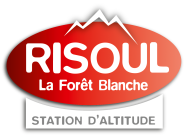 